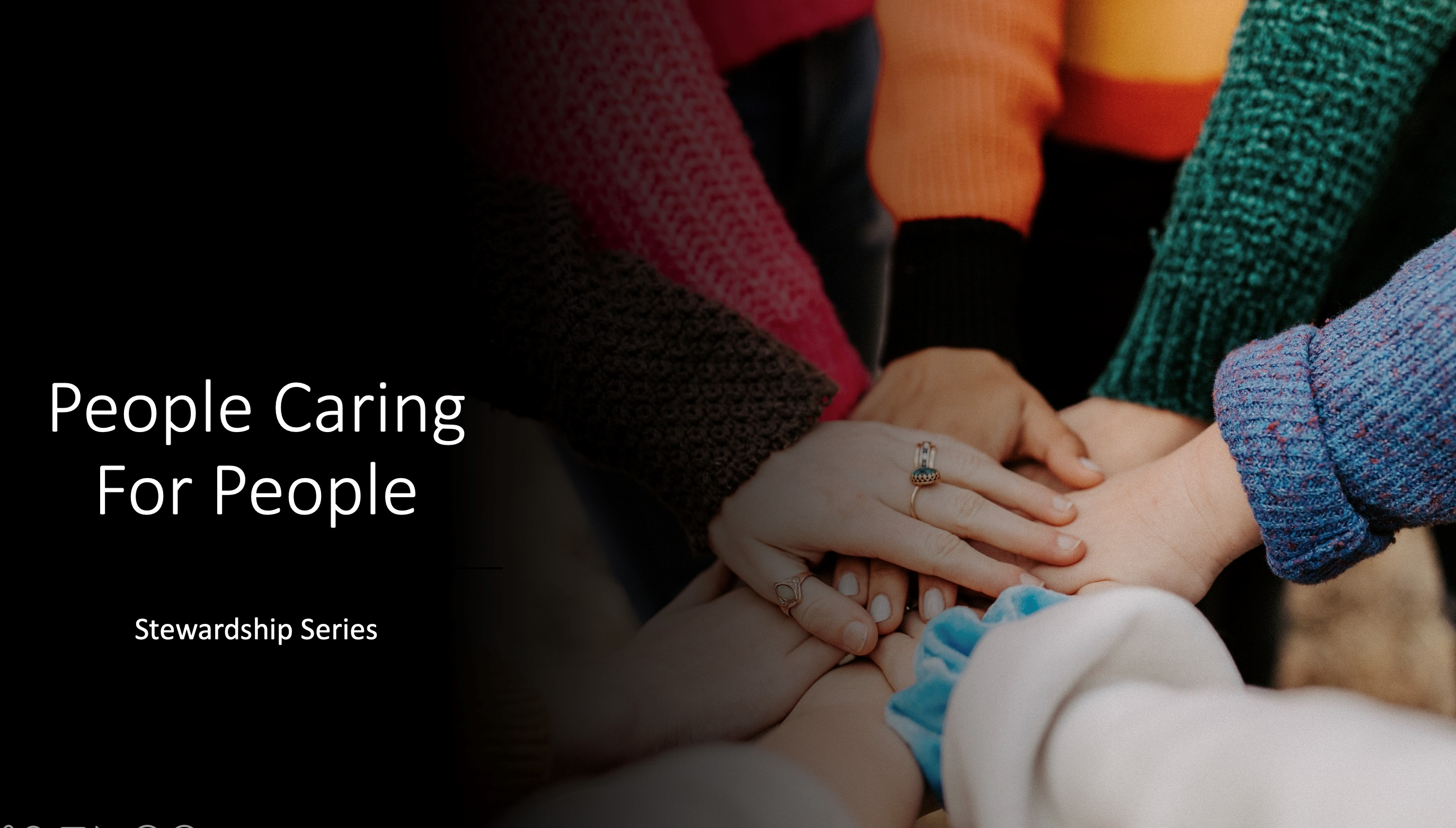 Twenty-Third Sunday after Pentecost | November 5, 2023*Please stand as you are ableWelcome and AnnouncementsTrinity ChimesPrelude                Precious Memories                    arr. Gary Lanier                        Carole & Rudy Rostash, clarinets*Call to Worship: One: Creation is the Lord's and all that is in it!
All: All that has come before, all that is, all that will be is God's!
One: Blessed are all the saints from age to age who endure in the Lord!
All: They keep the commandments, holding fast to faith in the Holy One.
One:  Therefore, since we are surrounded by so great a cloud of witnesses
All: Let us set aside every weight that holds us back, and run with perseverance this race, looking to Christ who will perfect us in faith.  Amen.*Hymn of Praise    711 For All the Saints SINE NOMINE1. For all the saints, who from their labors rest,
   who thee by faith before the world confessed,
   thy name, O Jesus, be forever blest.
   Alleluia, Alleluia!

2. Thou wast their rock, their fortress, and their might;
    thou Lord, their captain in the well-fought fight;
    thou in the darkness drear, their one true light.
    Alleluia, Alleluia!

3. O may thy soldiers, faithful, true, and bold,
    fight as the saints who nobly fought of old,
    and win with them the victor's crown of gold.
    Alleluia, Alleluia!

4. O blest communion, fellowship divine!
    We feebly struggle, they in glory shine;
    yet all are one in thee, for all are thine.
    Alleluia, Alleluia!6. From earth's wide bounds, from ocean's farthest coast,
    through gates of pearl streams in the countless host,
    singing to Father, Son, and Holy Ghost:
    Alleluia, Alleluia!Opening PrayerI heard a voice from heaven, saying to me "blessed!" Eternal God, none are lost to you.  In life, you pursue us relentlessly with love, grace and blessing so that in every dark moment and every joy you are with us.  In death, you raise us to new life so that love continues, and none are ever fully lost.  Today we remember the saints, those we have loved and lost, and today we remember each other, your living Body of Christ in this world to extend blessing.  Amen.Scripture Lesson         Psalm 107:1-7, 33-37 UMH 830O give thanks to the Lord, who is good,       whose steadfast love endures for ever!Let the redeemed of the Lord say so,       whom the Lord has redeemed from troubleand gathered in from the lands,        from the east and from the west,        from the north and from the south.Some wandered in the desert wastes,       find no way to a city in which to dwell;hungry and thirsty,       their soul fainted within them.Then in their trouble, they cried to the Lord,       who delivered them from their distress,and led them by a straight way,       till they reached a city in which to dwell.The Lord turns rivers into a desert,       springs of water into thirsty ground,a fruitful land into a salty waste,      because of the wickedness of its inhabitants.The Lord turns a desert into pools of water,       a parched land into springs of water.The Lord lets the hungry dwell there,       and they establish a city in which to live;they sow fields, and plant vineyards,      and get a fruitful yield.Honoring Our Dead George Lewis			
Larry Tilton
Barbara Sawyer
James Britt
Mary Jane Lyon
Oved (Bradley) Taylor
Jim Stevenson
Dianne Maier
Carol CarithersJerry HighPiper HawesDorothy Williamson
Dave HendricksTerry Lane
Mary KundratMusic of Preparation   In this moment of remembrance                                                                                    By Dale Wood                                            The Chancel ChoirGospel Lesson         Matthew 5:1-12, Matthew 23:1-12        Sermon          Blessed be the tie that bindsMusical ResponseStewardship Moment:    John NeveInvitation OfferingOffertory              Find Us Faithful                                   Jon Mohr                              Tom Messmore, solo*Doxology 95     	Praise God, from Whom all Blessings FlowPraise God, from whom all blessings flow;praise him, all creatures here below;praise him above, ye heavenly host;praise Father, Son, and Holy Ghost.Amen.*Offertory PrayerCommunion          The Great ThanksgivingPastor: The Lord be with you.
All: And also, with you.
Pastor: Lift up your hearts.
All: We lift them up to the Lord.
Pastor: Let us give thanks to the Lord our God.
All: It is right to give our thanks and praise.Pastor: It is right, and a good and joyful thing, always and everywhere to give thanks to you, God Almighty, Creator of heaven and earth. You formed us in your image and breathed into us the breath of life.  In all places, at all times, in every way you reach out to us declaring your love, offering your grace, seeking our partnership and so we declare together in the words handed down by your people from age to age:Holy, holy, holy Lord, God of power and might, heaven and earth are full of your glory.  Hosanna in the highest.  Blessed is he who comes in the name the of the Lord, hosanna in the highest!We remember as we gather around this table that you came among us in Jesus, declaring nothing would separate us from your love...(Pastor shares words).. And so we remember and offer ourselves in praise and thanksgiving as a holy and living offering in union with Christ as we proclaim the mystery of faith:Christ has died; Christ is risen; Christ will come again!Pour out your holy spirit on us gathered at this table of mystery, and on these gifts of food and drink, make them be for us the grace and love of Christ so that we might live as the body of Christ extending love to the world.  Through your Son Jesus Christ, with the Holy Spirit in your holy Church, all honor and glory is yours, almighty Father, now and forever.  Amen.Pastor: Let us eat and drink together as one in the body of Christ, as people forgiven and redeemed by God’s love and grace, amen.Communion Hymn 709 Come, Let Us Join Our Friends Above                                                                                                FOREST GREEN1. Come, let us join our friends above
who have obtained the prize,
and on the eagle wings of love
to joys celestial rise.
Let saints on earth unite to sing
with those to glory gone,
for all the servants of our King
in earth and heaven are one.

2. One family we dwell in him,
one church above, beneath,
though now divided by the stream,
the narrow stream of death;
one army of the living God,
to his command we bow;
part of his host have crossed the flood,
and part are crossing now.	The Lord’s PrayerOur Father, who art in heaven, hallowed be thy name. Thy kingdom come, thy will be done, on earth as it is in heaven. Give us this day our daily bread and forgive us our trespasses as we forgive those who trespass against us, and lead us not into temptation, but deliver us from evil, for thine is the kingdom and the power and the glory forever. Amen*Sending Hymn   708 Rejoice in God's Saints             HANOVER1. Rejoice in God’s saints, today and all days;    a world without saints forgets how to praise.   Their faith in acquiring the habit of prayer,   their depth of adoring, Lord, help us to share.2. Some march with events to turn them God’s way;    some need to withdraw, the better to pray.    Some carry the gospel through fire and through flood;    our world is their parish; their purpose is God.3. Rejoice in those saints, unpraised and unknow,    Who bear someone’s cross or shoulder their own.    They shame our complaining, our comforts, our cares;    What patience in caring, what courage, is theirs!4. Rejoice in God’s saints, today and all days;    a world without saints forgets how to praise.    In loving, in living, they prove it is true;    the way self-giving, Lord, leads us to you.*Benediction   557 Blest Be the Tie That Binds  1. Blest be the tie that binds
our hearts in Christian love;
the fellowship of kindred minds
is like to that above.4. When we asunder part,
it gives us inward pain;
but we shall still be joined in heart,
and hope to meet again.Postlude         Rejoice, O Pilgrim Throng/Rejoice, the Lord Is King                                                                                   arr. Catherine McMichael                                       Carole & Rudy Rostash, clarinetsLiturgist: Ellie Adams	Stephen Minister: Cat ReinkeThank you to all of the volunteers and staff who made this service possible! ONE LICENSE A-738133 | CCLI #12393 | Perform Music #662 | CVLI #03793174 “For All the Saints”Words: Willaim W How,1864  (Heb. 12:1)“Come, Let us Join Our Friends AboveWords: Charles Wesley, 1759 “Rejoice in God’s Saints”Words: Fred Pratt Green, 1977“God of Grace and God of Glory”Words: Harry Emerson Fosdick, 1930If you have any questions, please call the office: 520.327.1116 or send us an e-mail: office@ccumtucson.org. Our Staff contact informationJohn Neve - Bell Choir Directorjohn@ccumtucson.orgJanet Tolman – Organist janet@ccumtucson.orgSinamar Respicio – Choir Directorchoir@ccumtucson.orgMary Beth Buttler – Communicationscommunications@ccumtucson.org Candi Eppley – Office Administrator office@ccumtucson.orgRev. Beth Rambikurpastor@ccumtucson.org